Publicado en Madrid el 17/06/2024 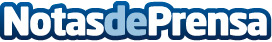 SegurChollo desmiente los 5 bulos más frecuentes sobre los seguros de vidaEl mundo que rodea a los seguros de vida puede ser complicado y difícil de entender. Pagar por algo que no se sabe si va a suceder, alimenta las dudas, y también los mitos. Cuando el dinero está de por medio, es normal que pase estoDatos de contacto:SegurChollo®SegurChollo912184583Nota de prensa publicada en: https://www.notasdeprensa.es/segurchollo-desmiente-los-5-bulos-mas Categorias: Nacional Finanzas Madrid Cataluña Andalucia Valencia País Vasco Canarias Seguros Servicios médicos http://www.notasdeprensa.es